精訊聯合會計師事務所事務所簡介：(300~500字)本事務所著重工作與生活的平衡，在本所工作不會有加班到深夜的情況；事務所接觸面向多元，從記帳、查帳(財稅簽)、工商登記、外資投審會投資許可申請及境外公司業務等都有機會接觸，希望來應徵的會計人能有積極學習的心態，以及細心謹慎的特質。我們希望未來的同事是有意願長期在事務所的領域耕耘，相對的也會盡可能提供所內同事高於市場行情的薪資。我們認為以事務所的徵才標準來說學歷/證照都在其次，更重要的是實務經驗及學習進取的態度，如果對會計這個行業有高度的熱誠和興趣，願意伴隨客戶一起成長，勇敢地發出履歷吧！精訊台灣歷經多年不斷的發展與成長，有完整團隊提供您一站式全方位服務。精訊台灣（JS Taiwan）主要包括：•精訊聯合會計師事務所•精訊不動產估價師事務所•精訊律師事務所•精訊會計記帳士事務所•精訊地政士事務所•精訊國際商務中心事務所特色：(200字內)	公司地點：台北市大同區重慶北路二段188號8樓(捷運大橋頭站2號出口100公尺)	公司環境：交通便利、停車便利、獨立空調、頂級光纖上網、設施完備、景觀辦公室、舒適會議室、二十四小時門禁	生活機能：	辦公：鄰近郵局、第一銀行、瑞興銀行、台新銀行、印章店、九乘九文具行	食：鄰近家樂福重慶店、寧夏夜市、雙連市場、晴光市場、永樂市場、	行：捷運站100公尺、公車站50公尺、免費機車停車、室內汽車停車	其他：鄰近小北百貨寧夏店、大同運動中心	公司主要業務：工商登記、記帳服務、稅務申報、節稅規劃、財務簽證、稅務簽證及其他會計師簽證服務等。	公司網址：https://www.cpafirm.com.tw/計畫實習員額：2至5員所長對實習同學的勉勵（300字以內）本所有良好的環境及完整的專業服務，相信同學來都可以收穫滿滿、脫胎換骨，精通稅務財務等會計業務，將來能學以致用、回饋社會。公司地址：台北市大同區重慶北路二段188號8樓(捷運大橋頭站2號出口100公尺)公司網址：https://www.cpafirm.com.tw/備註：請以WORD檔回傳，並提供JPG檔照片一張事務所照片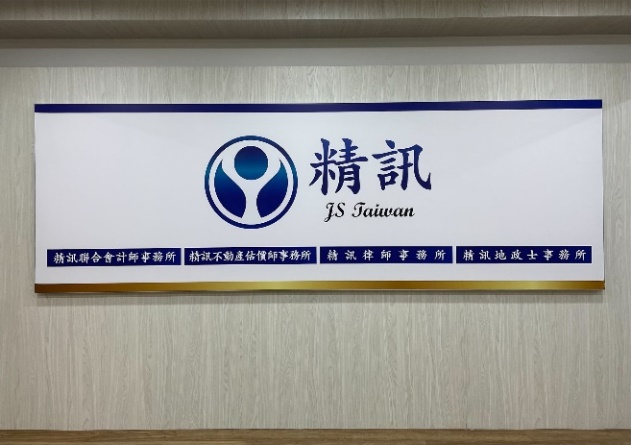 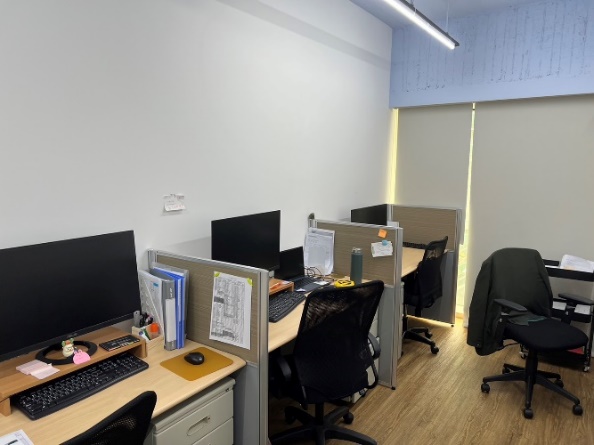 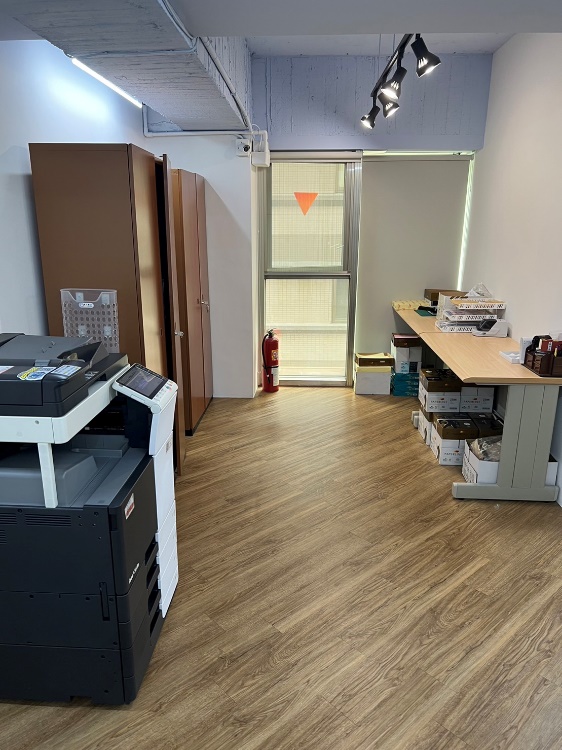 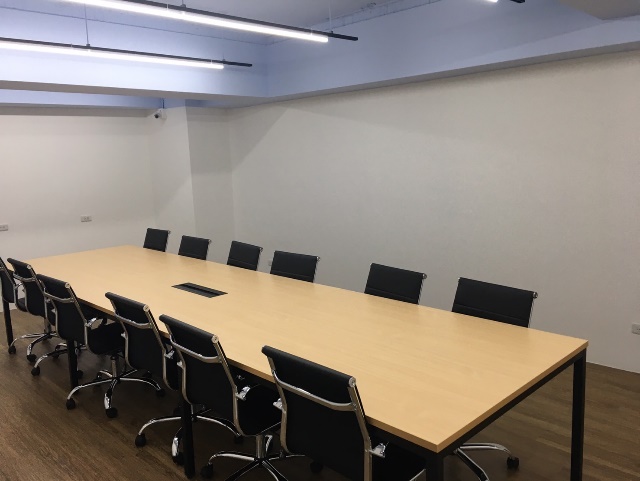 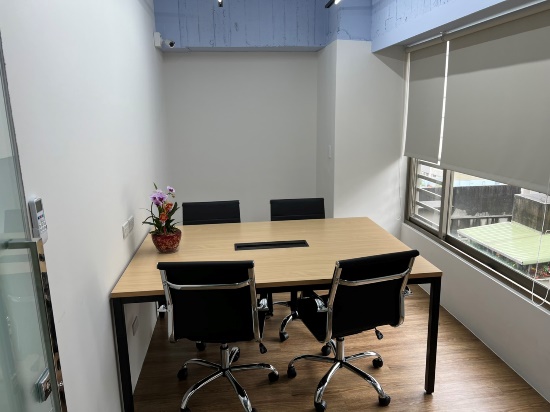 